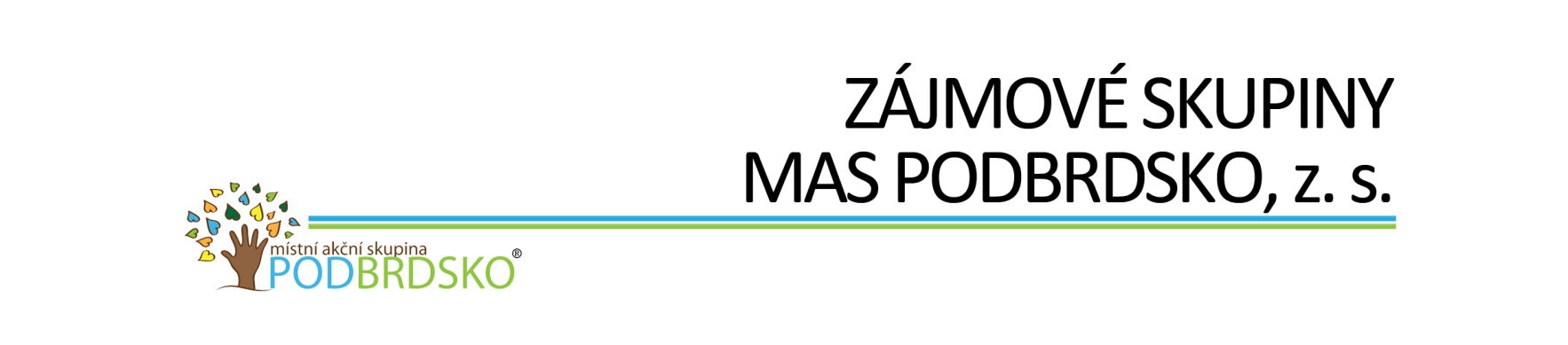 v Rožmitále pod Třemšínem, 4. 12. 2014Vážení členové MAS Podbrdsko,místní akční skupina (dále jen „MAS“) je místní partnerství mezi soukromým a veřejným sektorem působící na vymezeném subregionálním území, pro něž navrhuje a provádí strategii.Pro nové programovací období EU 2014 – 2020 byly pro fungování místních akčních skupin (dále jen „MAS“) stanoveny povinné standardy pro fungování MAS. Jejich splnění bude posuzováno dle Metodiky pro standardizaci místních akčních skupin v programovém období 2014 – 2020 schválené vládou České republiky.ZÁJMOVÉ SKUPINYDEFINICE POJMUJednou z podmínek získání osvědčení o splnění standardů je vytvoření tzv. zájmových skupin (dále jen „ZS“). Členové MAS tvoří zájmové skupiny, které jsou cíleně zaměřené na určitou problematiku komunitně vedeného místního rozvoje (CLLD). MAS vymezí ZS v souladu se svou Strategií komunitně vedeného místního rozvoje (SCLLD). Příslušnost k dané ZS definuje člen MAS podle své převažující činnosti. Člen MAS může být členem pouze jedné ZS. Zařazení každého člena spolku MAS PODBRDSKO do nějaké ZS je tedy povinné!ZÁJMOVÉ SKUPINYČLENĚNÍZájmové skupiny MAS PODBRDSKO byly správní radou spolku schváleny takto:ZÁJMOVÁ SKUPINA 1 – SOCIÁLNÍ ROZVOJ REGIONUSociální = společenský, tudíž zaměřený na společnost, respektive komunitu a v důsledku načlověka. Sociální rozvoj obce coby územně organizované skupiny lidí považujeme za jednu z hlavníchfunkcí obcí, tudíž by se zde měly najít obce, ale i jejich příspěvkové organizace a samozřejmě i některétypy neziskových organizací.Opatření z SCLLD, která definují tuto ZS:stabilizace sítě a vybavenost školských zařízení na území MAS Podbrdskorozvoj a dostupnost sociálních a zdravotnických služeb na území MAS Podbrdsko (udržení azkvalitnění sítě stávajících sociálních služeb - Domov pro seniory, Pečovatelská služba, Odborné sociální poradenství)rozvoj sociálních služeb (zřízení denního stacionáře, podpora dostupnosti odlehčovací služby na venkově, podpora dostupnosti pečovatelské služby na venkově)zajištění doprovodných oblastí (prevence sociálně patologických jevů, udržení a rozvojmateřských center, domácí ošetřovatelská péče, podpora mezigenerační soudržnosti)zvýšení bezpečnosti silničního provozuzajištění bezpečnosti osob a majetkupodpora zavedení internetu na dosud nepokrytá místa v obcíchvytvoření informačních systémů obcíZÁJMOVÁ SKUPINA 2 – HOSPODÁŘSKÝ A INFRASTRUKTURÁLNÍ ROZVOJ REGIONUZde by se kromě firem a podnikatelů mohla najít ta část obcí, jejichž vedení má na prvním místěbudování především technické infrastruktury.Opatření z SCLLD, která definují tuto ZS:příprava ploch vhodných pro podnikánípodpora rozvoje podnikatelského prostředí (podpora šetrných forem zemědělského využívání krajiny, služeb a obchodu, podpora rozvoje stávajících podniků a podnikatelských aktivit, podpora zakládání nových malých a středních podniků, rozvoj MSP ve venkovském regionu)zlepšení stavu místních komunikací a jejich údržba (výstavby a opravy místních komunikací, dopravního značení, zklidnění a zvýšení bezpečnosti provozu v obcích, rozšiřování informačních systémů)zajištění dostatečného počtu parkovacích místzajištění dostatečné dopravní obslužnosti území (podpora lokální veřejné dopravy, stabilizace rozsahu dopravní obslužnosti regionu)dořešení systému efektivní ekologické likvidace odpadních vod na území MAS Podbrdsko dobudování vodovodní sítě na území MAS Podbrdsko podpora rozvoje základních služeb (ubytování, stravování)podpora rozvoje doplňkových služeb cestovního ruchu (podpora rozvoje infrastruktury cestovního ruchu - mobiliář, infotabule, naučné stezky, cyklotrasy, cyklostezky, hipostezky, cesty pro pěší; rozšíření nabídky pro sportovně-kulturní vyžití návštěvníků a občanů regionu)realizace nových příležitostí pro rozvoj CR (zpřístupnění historických památek, jejich udržování, opravy)propagace obcí i území MAS Podbrdsko jako celku (podpora propagace území a tradic regionu, propagace cyklistických a turistických tras, místní turistiky, významných cílů a místních produktů)podpora tvorby komplexních produktů cestovního ruchuZÁJMOVÁ SKUPINA 3 – PÉČE O KRAJINU A URBANISTICKOU KVALITU SÍDELTato ZS může působit jako dobrá platforma pro sebedefinici řady spolků a především „angažovanýchobčanů“. Od ZS 4 se odlišuje především zaměřením – člověk (komunita, spolek apod.) je tím, kdoaktivity vyvíjí, nikoli tím, kdo je cílem těchto aktivit).Opatření z SCLLD, která definují tuto ZS:ochrana životního prostředíochrana a údržba veřejné zeleně (péče o veřejnou zeleň, liniová výsadba, péče o památné stromy a jejich okolí, péče o les)péče o krajinu (ochrana stanovišť vzácných druhů živočichů, zvyšování retenční schopnosti krajiny, péče o prostupnost krajiny, podpora šetrných forem hospodaření na zemědělské půdě a v lesích)zajištění likvidace odpadů a zabezpečení možnosti třídění odpadů (společný systém likvidace odpadů, zavedení systému zpracování bioodpadů) odstranění starých ekologických zátěžípodpora realizace ekologické osvětyefektivní hospodaření s energiemi (podpora energetické nezávislosti obcí, energetické úspornosti, podpora OZE)ZÁJMOVÁ SKUPINA 4 – PÉČE O TRADICE A ŽIVOT MÍSTNÍCH KOMUNITTato ZS může působit jako dobrá platforma pro sebedefinici řady spolků a především „angažovanýchobčanů“. Od ZS 3 se odlišuje především zaměřením – člověk (komunita, spolek apod.) je tím, prokoho jsou aktivity vyvíjeny.Opatření z SCLLD, která definují tuto ZS:rozvoj zázemí pro volnočasové aktivity (výstavba, rekonstrukce sportovišť a údržba hřišť proděti a dospívající mládež, budování ploch pro volnočasové aktivity dospělých, podpora rozvoje zázemí neziskových organizací - knihovny, klubovny, muzea, společenské sály, hasičské zbrojnice, tělovýchovné jednoty, sportovní kluby apod.)příprava pozemků určených pro bydlení, včetně zasíťovánípéče o vzhled obcí (úpravy veřejných prostranství, center obcí a sídlišť)podpora sportovních, kulturních a společenských akcí (podpora volnočasových aktivit a akcí pořádaných na zájmovém území, podpora místních tradic a tradičních akcí)podpora rozvoje spolkové činnosti